RM 1 WILL BE SERVED 2% MILK/ RM’S 2-7 WILL BE SERVED 1% MILK9/49/59/69/79/8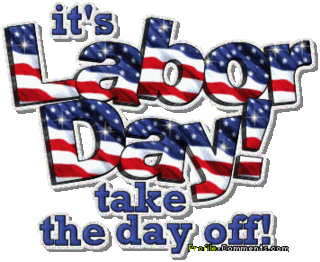 A.M: Diced Pears & MilkP.M: Pretzels & MilkA.M: Bagels w/ Cream Cheese & MilkP.M: Graham Crackers & MilkA.M: Toast w/ Butter & Milk P.M: Seasonal Fruit & MilkA.M: Applesauce & MilkP.M: String Cheese w/ Crackers & Milk  9/119/129/139/149/15A.M: Cereal & MilkP.M: Animal Crackers & MilkA.M: Peaches & MilkP.M: Baked Cheese Crackers & MilkA.M: Yeast Rolls w/ Jelly & MilkP.M: Tortilla Chips w/ Salsa & Milk  A.M: Cinnamon Toast w/ MilkP.M: Seasonal Fruit & MilkA.M: Yogurt w/ Granola & MilkP.M: Trail Mix & Milk  9/189/199/20 9/21  9/22A.M: Cereal & MilkP.M: Pretzels & MilkA.M: Pineapple & MilkP.M: Cheddar Cheese w/ Crackers & MilkA.M: Bagels w/ Cream Cheese & MilkP.M: Ham & Tortilla Rollups & Milk                                                  A.M: Sun Butter on Bread & Milk P.M: Seasonal Fruit & MilkA.M: Animal Crackers & Milk P.M: Fruit Juice Pops w/ Crackers & Water9/259/269/279/289/29A.M: Cereal & MilkP.M: Goldfish & MilkA.M: Tropical Fruit & MilkP.M: Veggies w/ Ranch Dip& MilkA.M: Yeast Rolls w/ Honey & MilkP.M: Colby Jack Cheese w/ Crackers & MilkA.M: Toast w/ Jelly & MilkP.M: Seasonal Fruit & MilkA.M: Yogurt w/ Juice P.M: Trail Mix & Milk